ファンドレイジングカフェ「素朴な疑問を言葉にしてみよう！」参加申込書締切：6月24日（月）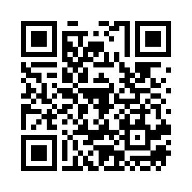 ②下記申込書をＭサポ窓口・ＦＡＸ・メールにて申込み ＦＡＸ：027-237-0810   メール：21@maebashi-shiminkatsudo.jp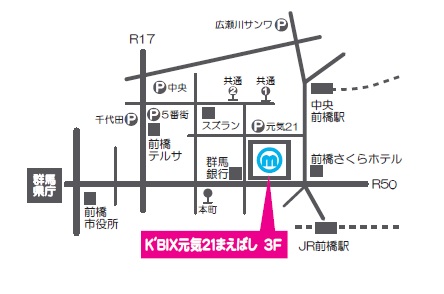 ふりがな氏　　名団体名※所属している方のみ住　　所電話番号ファンドレイジングカフェで話したいこと訊きたいこと